Schuljahr 20../20..Fach: Englisch (3 Ustd./ Woche)	Schulart: berufliches Gymnasium, Englisch, InformatikKlassenbezeichnung:  Jgst. 12 und 13Lehrwerksübersicht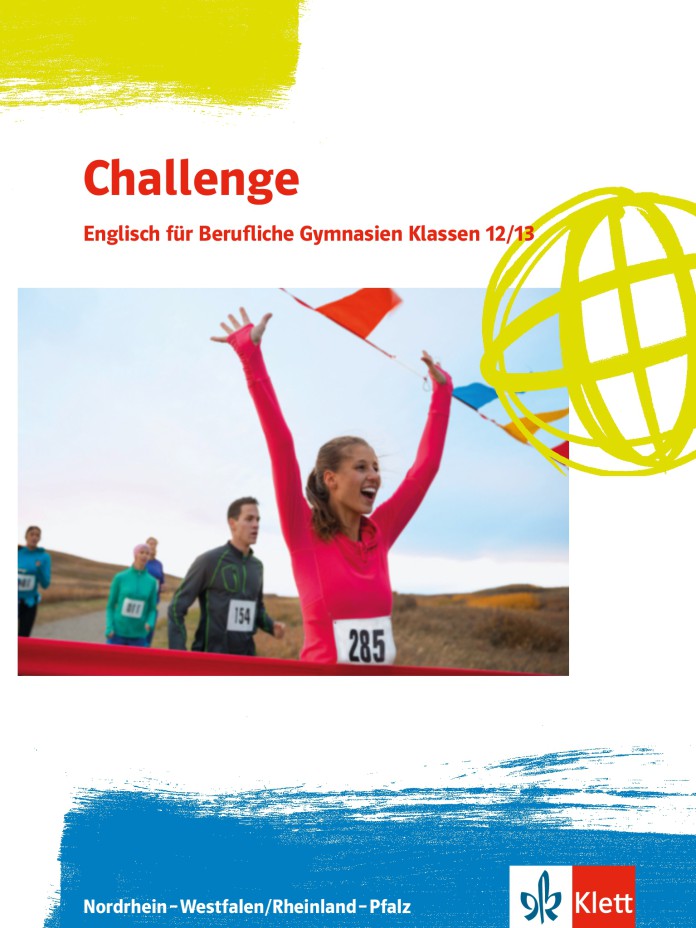 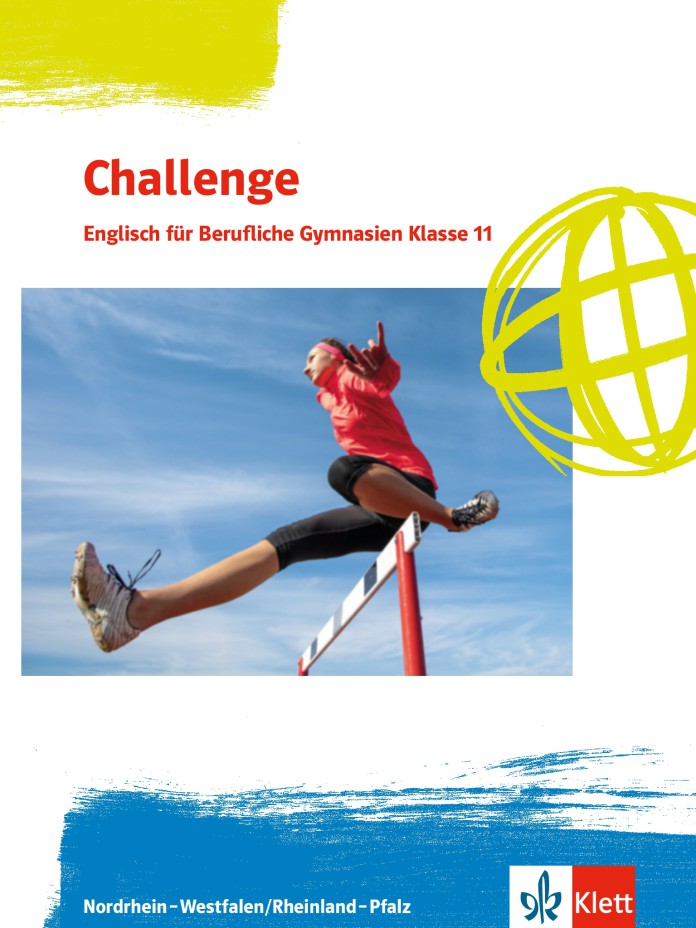 Schülerbuch Kl. 11						978-3-12-809291-1		Schülerbuch Kl. 12–13						978-3-12-809295-9		Workbook Kl. 12–13 + Audio-CD + Exam Training 			978-3-12-809296-6								 Arbeitsheft mit Vokabeltrainer 					978-3-12-809223-2			
Lehrerhandbuch 12–13 mit Video-DVD und MP3-CD		 	978-3-12-809297-3Weitere Informationen unter www.klett.de	HalbjahrKursthema bzw. Vorgaben des LehrplansBehandlung dieses Themasin Challenge Band 2Lernziele / Kompetenzen
Das erste Halbjahr (12.1) behandelt als übergeordnetes Thema The English language in use. Die Unterthemen dieser Sequenz sind Aspects of technology as presented in the media, Effects of information and communication technologies (ICT) on language and personal relations und Technical descriptions and instructions.Der assessment test 1 stellt zu Beginn des Schuljahrs den individuellen Lernstand der Schülerinnen und Schüler fest und führt zu einer Vereinbarung über den individuellen Förderschwerpunkt bis zu den Herbstferien. Die Rückgabe und Besprechung der Klausur 1 kann eine ausführliche Fehleranalyse, Auswertung der Rückmeldung und Förderempfehlung laut kompetenzorientiertem Bewertungsmodell beinhalten. Gleichzeitig bietet sich in diesem Quartalsgespräch neben der Besprechung der Sonstigen Leistungen eine Überprüfung und ggfls. Veränderung der individuellen Förderschwerpunkte an. Der assessment test 2 stellt zum Ende des 2.Quartals den individuellen Lernstand der Schülerinnen und Schüler auch im Vergleich zum Schuljahrsanfang fest. Die Rückgabe und Besprechung der Klausur 2 in einem Quartalsgespräch ermöglicht neben der Besprechung der Sonstigen Leistungen und der Zeugnisnote eine Überprüfung und ggfls. Veränderung der individuellen Förderschwerpunkte für das zweite Halbjahr (12.2).Das erste Halbjahr (12.1) behandelt als übergeordnetes Thema The English language in use. Die Unterthemen dieser Sequenz sind Aspects of technology as presented in the media, Effects of information and communication technologies (ICT) on language and personal relations und Technical descriptions and instructions.Der assessment test 1 stellt zu Beginn des Schuljahrs den individuellen Lernstand der Schülerinnen und Schüler fest und führt zu einer Vereinbarung über den individuellen Förderschwerpunkt bis zu den Herbstferien. Die Rückgabe und Besprechung der Klausur 1 kann eine ausführliche Fehleranalyse, Auswertung der Rückmeldung und Förderempfehlung laut kompetenzorientiertem Bewertungsmodell beinhalten. Gleichzeitig bietet sich in diesem Quartalsgespräch neben der Besprechung der Sonstigen Leistungen eine Überprüfung und ggfls. Veränderung der individuellen Förderschwerpunkte an. Der assessment test 2 stellt zum Ende des 2.Quartals den individuellen Lernstand der Schülerinnen und Schüler auch im Vergleich zum Schuljahrsanfang fest. Die Rückgabe und Besprechung der Klausur 2 in einem Quartalsgespräch ermöglicht neben der Besprechung der Sonstigen Leistungen und der Zeugnisnote eine Überprüfung und ggfls. Veränderung der individuellen Förderschwerpunkte für das zweite Halbjahr (12.2).Das erste Halbjahr (12.1) behandelt als übergeordnetes Thema The English language in use. Die Unterthemen dieser Sequenz sind Aspects of technology as presented in the media, Effects of information and communication technologies (ICT) on language and personal relations und Technical descriptions and instructions.Der assessment test 1 stellt zu Beginn des Schuljahrs den individuellen Lernstand der Schülerinnen und Schüler fest und führt zu einer Vereinbarung über den individuellen Förderschwerpunkt bis zu den Herbstferien. Die Rückgabe und Besprechung der Klausur 1 kann eine ausführliche Fehleranalyse, Auswertung der Rückmeldung und Förderempfehlung laut kompetenzorientiertem Bewertungsmodell beinhalten. Gleichzeitig bietet sich in diesem Quartalsgespräch neben der Besprechung der Sonstigen Leistungen eine Überprüfung und ggfls. Veränderung der individuellen Förderschwerpunkte an. Der assessment test 2 stellt zum Ende des 2.Quartals den individuellen Lernstand der Schülerinnen und Schüler auch im Vergleich zum Schuljahrsanfang fest. Die Rückgabe und Besprechung der Klausur 2 in einem Quartalsgespräch ermöglicht neben der Besprechung der Sonstigen Leistungen und der Zeugnisnote eine Überprüfung und ggfls. Veränderung der individuellen Förderschwerpunkte für das zweite Halbjahr (12.2).Das erste Halbjahr (12.1) behandelt als übergeordnetes Thema The English language in use. Die Unterthemen dieser Sequenz sind Aspects of technology as presented in the media, Effects of information and communication technologies (ICT) on language and personal relations und Technical descriptions and instructions.Der assessment test 1 stellt zu Beginn des Schuljahrs den individuellen Lernstand der Schülerinnen und Schüler fest und führt zu einer Vereinbarung über den individuellen Förderschwerpunkt bis zu den Herbstferien. Die Rückgabe und Besprechung der Klausur 1 kann eine ausführliche Fehleranalyse, Auswertung der Rückmeldung und Förderempfehlung laut kompetenzorientiertem Bewertungsmodell beinhalten. Gleichzeitig bietet sich in diesem Quartalsgespräch neben der Besprechung der Sonstigen Leistungen eine Überprüfung und ggfls. Veränderung der individuellen Förderschwerpunkte an. Der assessment test 2 stellt zum Ende des 2.Quartals den individuellen Lernstand der Schülerinnen und Schüler auch im Vergleich zum Schuljahrsanfang fest. Die Rückgabe und Besprechung der Klausur 2 in einem Quartalsgespräch ermöglicht neben der Besprechung der Sonstigen Leistungen und der Zeugnisnote eine Überprüfung und ggfls. Veränderung der individuellen Förderschwerpunkte für das zweite Halbjahr (12.2).12.1assessment test 1Feststellen des Lernstandes in den Kompetenzbereichen Hörverstehen, Leseverstehen, Schreibkompetenz, mündliche InteraktionskompetenzSelbsteinschätzung gemäß self assessment FormulierungenFestlegen von individuellen Förderschwerpunkten 12.1The English language in use – Aspects of technology as presented in the mediaTopic 2 B Marketing with purposeTopic 2 C Working in advertisingTopic 6 A Digital educationTopic 6 Exam Practice AP: 3 million students don’t have home internetSchriftliche Rezeption Leseverstehen, detaillierte InformationsentnahmeMündliche Interaktion partner interview Textproduktion commentMündliche Interaktion group discussion MediationTextproduktion CartoonbeschreibungHörverstehenPräsentationMündliche Interaktion DiagrammanalyseTextproduktion blog entryTextanalyse nicht-fiktionaler Text12.1The English language in use – Effects of information and communication technologies (ICT) on language and personal relationsTopic 1 B Natural language processingTopic 1 C Reading ShakespeareTopic 1 Mediation workshop Social media and language changeSchriftliche Rezeption Leseverstehen, detaillierte InformationsentnahmeTextanalyse nicht-fiktionaler TextTextproduktion commentTextproduktion DiagrammbeschreibungMündliche Produktion giving a talkTextproduktion Cartoonbeschreibung12.1The English language in use – technical descriptions and instructionsTopic 1 Getting startedTopic 1 A Global  languagesMündliche Interaktion DiagrammanalyseSehverstehenMediation12.1assessment test 2Feststellen des Lernstandes in den Kompetenzbereichen Hörverstehen, Leseverstehen, Schreibkompetenz, mündliche InteraktionskompetenzSelbsteinschätzung gemäß self assessment FormulierungenFestlegen von individuellen Förderschwerpunkten Das zweite Halbjahr (12.2) behandelt das übergeordnete Thema Technology and society. Die Unterthemen dieser Sequenz sind History of information and communication technology, Benefits and challenges of modern information and communication technologies und Visions of future worlds. Der assessment test 3 stellt zum Abschluss der Jahrgangsstufe 12 den individuellen Lernstand der Schülerinnen und Schüler auch im Vergleich zum Schuljahrsanfang fest und führt zu einer Vereinbarung über den individuellen Förderschwerpunkt für das kommende Schuljahr 13. Erneut kann die Rückgabe und Besprechung der beiden Klausuren eine ausführliche Fehleranalyse, Auswertung der Rückmeldung und Förderempfehlung laut kompetenzorientiertem Bewertungsmodell beinhalten. Gleichzeitig bieten sich in diesen Quartalsgesprächen neben der Besprechung der Sonstigen Leistungen eine Überprüfung und ggfls. Veränderung der individuellen Förderschwerpunkte an.Das zweite Halbjahr (12.2) behandelt das übergeordnete Thema Technology and society. Die Unterthemen dieser Sequenz sind History of information and communication technology, Benefits and challenges of modern information and communication technologies und Visions of future worlds. Der assessment test 3 stellt zum Abschluss der Jahrgangsstufe 12 den individuellen Lernstand der Schülerinnen und Schüler auch im Vergleich zum Schuljahrsanfang fest und führt zu einer Vereinbarung über den individuellen Förderschwerpunkt für das kommende Schuljahr 13. Erneut kann die Rückgabe und Besprechung der beiden Klausuren eine ausführliche Fehleranalyse, Auswertung der Rückmeldung und Förderempfehlung laut kompetenzorientiertem Bewertungsmodell beinhalten. Gleichzeitig bieten sich in diesen Quartalsgesprächen neben der Besprechung der Sonstigen Leistungen eine Überprüfung und ggfls. Veränderung der individuellen Förderschwerpunkte an.Das zweite Halbjahr (12.2) behandelt das übergeordnete Thema Technology and society. Die Unterthemen dieser Sequenz sind History of information and communication technology, Benefits and challenges of modern information and communication technologies und Visions of future worlds. Der assessment test 3 stellt zum Abschluss der Jahrgangsstufe 12 den individuellen Lernstand der Schülerinnen und Schüler auch im Vergleich zum Schuljahrsanfang fest und führt zu einer Vereinbarung über den individuellen Förderschwerpunkt für das kommende Schuljahr 13. Erneut kann die Rückgabe und Besprechung der beiden Klausuren eine ausführliche Fehleranalyse, Auswertung der Rückmeldung und Förderempfehlung laut kompetenzorientiertem Bewertungsmodell beinhalten. Gleichzeitig bieten sich in diesen Quartalsgesprächen neben der Besprechung der Sonstigen Leistungen eine Überprüfung und ggfls. Veränderung der individuellen Förderschwerpunkte an.Das zweite Halbjahr (12.2) behandelt das übergeordnete Thema Technology and society. Die Unterthemen dieser Sequenz sind History of information and communication technology, Benefits and challenges of modern information and communication technologies und Visions of future worlds. Der assessment test 3 stellt zum Abschluss der Jahrgangsstufe 12 den individuellen Lernstand der Schülerinnen und Schüler auch im Vergleich zum Schuljahrsanfang fest und führt zu einer Vereinbarung über den individuellen Förderschwerpunkt für das kommende Schuljahr 13. Erneut kann die Rückgabe und Besprechung der beiden Klausuren eine ausführliche Fehleranalyse, Auswertung der Rückmeldung und Förderempfehlung laut kompetenzorientiertem Bewertungsmodell beinhalten. Gleichzeitig bieten sich in diesen Quartalsgesprächen neben der Besprechung der Sonstigen Leistungen eine Überprüfung und ggfls. Veränderung der individuellen Förderschwerpunkte an.12.2Technology and society –History of information and communication technologyTextanalyse fiktionaler TextSchriftliche Rezeption Leseverstehen, detaillierte InformationsentnahmeTextproduktion emailPräsentation12.2Technology and society –Benefits and challenges of modern information and communication technologiesTopic 4 B Arts and crafts in the digital ageTopic 4 D Impact of science on everyday lifeSchriftliche Rezeption Leseverstehen, detaillierte InformationsentnahmeTextanalyse nicht-fiktionaler TextMediationPräsentationMündliche Interaktion panel discussion 12.2Technology and society –Visions of future worldsTopic 4 E The next 50 yearsTopic 4 Exam practice Dawn of the age of the robotTopic 9 Getting startedTopic 9 A Green cities Topic 9 B The future of moneyTopic 9 C ImmortalityTopic 9 D A new home for earthTopic 9 Topic Task Analysing a film about the futureSchriftliche Rezeption Leseverstehen, detaillierte InformationsentnahmeMediationTextproduktion Bildbeschreibung Textproduktion commentTextproduktion CartoonbeschreibungTextanalyse fiktionaler TextMündliche Interaktion panel discussion Textproduktion blog entryTextanalyse nicht-fiktionaler TextPräsentationSehverstehenMündliche Interaktion group discussion 12.2assessment test 3Feststellen des Lernstandes in den Kompetenzbereichen Hörverstehen, Leseverstehen, Schreibkompetenz, mündliche InteraktionskompetenzSelbsteinschätzung gemäß self assessment FormulierungenFestlegen von individuellen Förderschwerpunkten Das Halbjahr 13.1 behandelt als übergeordnetes Thema Technological progress and sustainability. Die Unterthemen dieser Sequenz sind Environmental issues and technological solutions, mass production and sustainability und The responsibility for scientific development and technological use.Die Rückgabe und Besprechung der Klausuren kann zusätzlich eine ausführliche Fehleranalyse, Auswertung der Rückmeldung und Förderempfehlung laut kompetenzorientiertem Bewertungsmodell beinhalten. Gleichzeitig bietet sich in diesem Quartalsgespräch neben der Besprechung der Sonstigen Leistungen eine Überprüfung und ggfls. Veränderung der individuellen Förderschwerpunkte an.Das Halbjahr 13.1 behandelt als übergeordnetes Thema Technological progress and sustainability. Die Unterthemen dieser Sequenz sind Environmental issues and technological solutions, mass production and sustainability und The responsibility for scientific development and technological use.Die Rückgabe und Besprechung der Klausuren kann zusätzlich eine ausführliche Fehleranalyse, Auswertung der Rückmeldung und Förderempfehlung laut kompetenzorientiertem Bewertungsmodell beinhalten. Gleichzeitig bietet sich in diesem Quartalsgespräch neben der Besprechung der Sonstigen Leistungen eine Überprüfung und ggfls. Veränderung der individuellen Förderschwerpunkte an.Das Halbjahr 13.1 behandelt als übergeordnetes Thema Technological progress and sustainability. Die Unterthemen dieser Sequenz sind Environmental issues and technological solutions, mass production and sustainability und The responsibility for scientific development and technological use.Die Rückgabe und Besprechung der Klausuren kann zusätzlich eine ausführliche Fehleranalyse, Auswertung der Rückmeldung und Förderempfehlung laut kompetenzorientiertem Bewertungsmodell beinhalten. Gleichzeitig bietet sich in diesem Quartalsgespräch neben der Besprechung der Sonstigen Leistungen eine Überprüfung und ggfls. Veränderung der individuellen Förderschwerpunkte an.Das Halbjahr 13.1 behandelt als übergeordnetes Thema Technological progress and sustainability. Die Unterthemen dieser Sequenz sind Environmental issues and technological solutions, mass production and sustainability und The responsibility for scientific development and technological use.Die Rückgabe und Besprechung der Klausuren kann zusätzlich eine ausführliche Fehleranalyse, Auswertung der Rückmeldung und Förderempfehlung laut kompetenzorientiertem Bewertungsmodell beinhalten. Gleichzeitig bietet sich in diesem Quartalsgespräch neben der Besprechung der Sonstigen Leistungen eine Überprüfung und ggfls. Veränderung der individuellen Förderschwerpunkte an.13.1Technological progress and sustainability –Environmental issues and technological solutionsTopic 8 B How to feed the world Topic 8 C Facing climate changeTopic 8 Exam practice Holy grail: how textile recycling can help slash emissions, pollution and landfillSchriftliche Rezeption Leseverstehen, detaillierte InformationsentnahmeTextproduktion commentHörverstehenPräsentationMediationTextproduktion Bildbeschreibung13.1Technological progress and sustainability –mass production and sustainabilityTopic 8 A How much is enough?Schriftliche Rezeption Leseverstehen, detaillierte InformationsentnahmeTextanalyse fiktionaler TextTextproduktion commentTextanalyse nicht-fiktionaler Text13.1Technological progress and sustainability –The responsibility for scientific development and technological useTopic 9 C ImmortalityTopic 9 D A new home for earthSchriftliche Rezeption Leseverstehen, detaillierte InformationsentnahmeMediationMündliche Interaktion group discussion Textproduktion Diagrammbeschreibung Mündliche Interaktion panel discussion Textanalyse nicht-fiktionaler TextTextproduktion CartoonbeschreibungDas Halbjahr 13.2 behandelt als übergeordnetes Thema The global challenge. Die Unterthemen dieser Sequenz sind Aspects and effects of globalisation, International political and economic relations and visions und Cross-cultural attitudes and behaviour.Die Rückgabe und Besprechung der Klausuren kann zusätzlich eine ausführliche Fehleranalyse, Auswertung der Rückmeldung und Förderempfehlung laut kompetenzorientiertem Bewertungsmodell beinhalten. Gleichzeitig bietet sich in diesem Quartalsgespräch neben der Besprechung der Sonstigen Leistungen eine Überprüfung und ggfls. Veränderung der individuellen Förderschwerpunkte besonders im Hinblick auf die Abiturprüfung an.Das Halbjahr 13.2 behandelt als übergeordnetes Thema The global challenge. Die Unterthemen dieser Sequenz sind Aspects and effects of globalisation, International political and economic relations and visions und Cross-cultural attitudes and behaviour.Die Rückgabe und Besprechung der Klausuren kann zusätzlich eine ausführliche Fehleranalyse, Auswertung der Rückmeldung und Förderempfehlung laut kompetenzorientiertem Bewertungsmodell beinhalten. Gleichzeitig bietet sich in diesem Quartalsgespräch neben der Besprechung der Sonstigen Leistungen eine Überprüfung und ggfls. Veränderung der individuellen Förderschwerpunkte besonders im Hinblick auf die Abiturprüfung an.Das Halbjahr 13.2 behandelt als übergeordnetes Thema The global challenge. Die Unterthemen dieser Sequenz sind Aspects and effects of globalisation, International political and economic relations and visions und Cross-cultural attitudes and behaviour.Die Rückgabe und Besprechung der Klausuren kann zusätzlich eine ausführliche Fehleranalyse, Auswertung der Rückmeldung und Förderempfehlung laut kompetenzorientiertem Bewertungsmodell beinhalten. Gleichzeitig bietet sich in diesem Quartalsgespräch neben der Besprechung der Sonstigen Leistungen eine Überprüfung und ggfls. Veränderung der individuellen Förderschwerpunkte besonders im Hinblick auf die Abiturprüfung an.Das Halbjahr 13.2 behandelt als übergeordnetes Thema The global challenge. Die Unterthemen dieser Sequenz sind Aspects and effects of globalisation, International political and economic relations and visions und Cross-cultural attitudes and behaviour.Die Rückgabe und Besprechung der Klausuren kann zusätzlich eine ausführliche Fehleranalyse, Auswertung der Rückmeldung und Förderempfehlung laut kompetenzorientiertem Bewertungsmodell beinhalten. Gleichzeitig bietet sich in diesem Quartalsgespräch neben der Besprechung der Sonstigen Leistungen eine Überprüfung und ggfls. Veränderung der individuellen Förderschwerpunkte besonders im Hinblick auf die Abiturprüfung an.13.2The global challenge –Aspects and effects of glo-balisationTopic 10 Getting startedTopic 10 A The collective spirit of globalizationTopic 10 B Global waterTopic 10 C Global workSchriftliche Rezeption Leseverstehen, detaillierte InformationsentnahmeTextanalyse fiktionaler Text (Romanauszug, song)Textproduktion commentMediationHörverstehenTextproduktion DiagrammbeschreibungTextproduktion CartoonbeschreibungTextproduktion commentMündliche Interaktion talk show Präsentation13.2The global challenge –International political and economic relations and visionsTopic 8 Getting startedSchriftliche Rezeption Leseverstehen, detaillierte InformationsentnahmeTextproduktion commentHörverstehenTextanalyse fiktionaler TextMündliche Interaktion discussionTextanalyse nicht-fiktionaler TextMediationPräsentationTextproduktion DiagrammbeschreibungTextproduktion CartoonbeschreibungThe global challenge –Cross-cultural attitudes and behaviourTopic 5 Getting startedTopic 7 A Immigration and employment in the USTopic 7 B Immigrant experiencesTopic 7 C Push and pull factors of migrationTopic 7 Exam practice The labour market effects of immigrationSchriftliche Rezeption Leseverstehen, detaillierte InformationsentnahmeTextanalyse fiktionaler Text (Gedicht und Romanauszug)HörverstehenTextproduktion commentTextproduktion writing a letterMündliche Interaktion group discussion MediationTextproduktion BildbeschreibungTextproduktion CartoonbeschreibungPräsentation